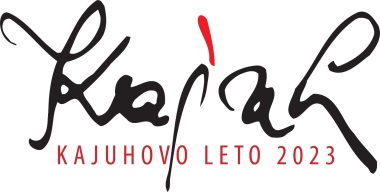 Združenje borcev za vrednote NOB TrebnjeObčinska organizacija ŠentrupertV A B I L OV počastitev 81. obletnice postavitve tabora Zapadnodolenjskega odreda v Jelovki nad Zabukovjem O.O. Šentrupert  2. 12. 2023 (sobota)  organizira5. MIKLAVŽEV POHODTudi letos bo organiziran pohod v Jelovko; izpred domačije Gregorčič v Zabukovju ob 10.00 uri. Pot je primerna za otroke in starejše ( traja približno 40 min v eno smer). Pot je urejena in očiščena.Pri koči v Jelovki bo ob 11.00 uri organiziran krajši kulturni program, dogodke takratnega časa, ki so bili povezani tudi z Miklavževanjem pa bo obudil učenec OŠ Šentrupert  Luka Gole.Pohod bo organiziran  v vsakem vremenu. Pohodniki bodo vodeni,  udeležba je na lastno odgovornost. Malica iz nahrbtnika, za otroke pa ….. Vabljeni !                                                                                     Združenje borcev za                                                                                                                                                                                                                                          vrednote NOB Trebnje                                                                                                                    O.O. Šentrupert                                                                                                                                                         